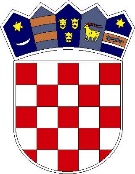 REPUBLIKA HRVATSKA 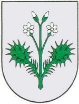 ZAGREBAČKA ŽUPANIJAOPĆINA DUBRAVICA Općinski načelnik	OIB: 89243140464Pavla Štoosa 3, 10293 DubravicaKLASA: 363-02/24-01/1URBROJ: 238-40-01-24-1Dubravica, 15. siječanj 2024. godineTemeljem članka 66. Zakona o komunalnom gospodarstvu („Narodne novine“ broj 68/18, 110/18, 32/20, dalje u tekstu: Zakon) i članka 38. Statuta Općine Dubravica („Službeni glasnik Općine Dubravica“ br. 01/2021) općinski načelnik Općine Dubravica donosiANALIZU I VREDNOVANJE UČINAKA UPRAVLJANJA KOMUNALNOM INFRASTRUKTUROM ZA 2024. GODINUOva analiza objaviti će se na mrežnoj stranici Općine Dubravica i u Službenom glasniku Općine Dubravica.NAČELNIKMarin ŠtritofOpis aktivnostiOdgovorno tijelo/pravna osobaRokDokumenti/aktiIzvršeno DA/NE/PROVOĐENJE TIJEKOM 2024.G.Kriterij /pokazatelj učinkovitostiCiljPrijedlog/mjere za poboljšanje aktivnostiDonošenje godišnjeg Programa gradnje objekata i uređaja komunalne infrastrukture i Programa održavanja komunalne infrastruktureOpćinsko vijeće na prijedlog općinskog načelnikaIstovremeno sa donošenjem Plana Proračuna za narednu proračunsku godinuProgram gradnje objekata i uređaja komunalne infrastrukture; Program održavanja komunalne infrastruktureDAProgram gradnje i Program održavanja komunalne infrastrukture mora sadržavati elemente određeni Zakonom o komunalnom gospodarstvu, uključujući opseg obavljenih poslova održavanja te izvore financiranja iz kojih je komunalna infrastruktura građena i održavanaNačela propisana odredbama Zakona o komunalnom gospodarstvu (čl. 4. Zakona)NEMADonošenje Izvješća o izvršavanju Programa gradnje objekata i uređaja komunalne infrastrukture i Izvješća o izvršavanju Programa održavanja komunalne infrastruktureopćinski načelnik podnosi Općinskom vijeću na usvajanje izvješća o izvršenju Programa gradnje i Programa održavanja komunalne infrastrukture za prethodnu kalendarsku godinuIzvješća se podnose istodobno s izvješćem o izvršenju proračuna općineIzvješće o izvršavanju Programa gradnje objekata i uređaja komunalne infrastrukture/Odluka o prihvaćanju Izvješća; Izvješće o izvršavanju Programa održavanja komunalne infrastrukture/Odluka o prihvaćanju IzvješćaIzvješća će općinski načelnik podnijeti Općinskom vijeću istodobno s izvješćem o izvršenju proračuna općine (čl. 71. i čl. 74. Zakona) najkasnije do 01. lipnja tekuće godine za prethodnu godinu (čl. 16. Pravilnika o polugodišnjem i godišnjem izvještaju o izvršenju proračuna)Izvješća o izvršavanju Programa gradnje i Programa održavanja komunalne infrastrukture moraju sadržavati sve elemente određene Zakonom o komunalnom gospodarstvu koji su propisani i kod izrade Programa gradnje i Programa održavanja komunalne infrastrukture, uključujući opseg obavljanja poslova održavanja te izvore financiranja iz kojih je komunalna infrastruktura građena i održavana. Kod značajnijeg odstupanja ostvarenih rashoda za građenje/održavanje kom. infrastrukture u odnosu na planirane, navesti obrazloženje za odstupanjeNačela propisana odredbama Zakona o komunalnom gospodarstvu (čl. 4. Zakona). Potpuna obaviještenost Općinskog vijeća i javnosti o upravljanju komunalnom infrastrukturom.NEMAEvidentiranje i redovito ažuriranje komunalne infrastruktureJedinstveni upravni odjelTijekom godineRegistar komunalne infrastrukturePROVOĐENJE TIJEKOM 2024.G.Kontinuirano nadopunjavanje podataka o evidentiranoj komunalnoj infrastrukturi te kontinuirano unošenje podataka o neevidentiranoj komunalnoj infrastrukturi u  Registru komunalne infrastrukture (inventurni broj, naziv, kat.čestica, vlasništvo, status, dozvola, provedba u zk i katastru) Potpuno evidentiranje komunalne infrastruktureNEMAPoduzimanje aktivnosti radi upisa komunalne infrastrukture u zemljišne knjige te njihovo evidentiranje u katastruOpćinski načelnik i Jedinstveni upravni odjelTijekom godine kontinuirano, sukladno proračunskim mogućnostimaGeodetski elaborati izvedenog stanja komunalne infrastrukturePROVOĐENJE TIJEKOM 2024.G.Kontinuirano pribavljanje geodetskih elaborata izvedenog stanja komunalne infrastrukture, provođenje postupka proglašenja komunalne infrastrukture javnim dobrom u općoj uporabi u neotuđivom vlasništvu općine te njihovo dostavljanje nadležnom sudu i katastru radi upisa. Planira se u 2024.g. izrada geodetskog elaborata te provođenje postupka proglašenja kom.infrastrukture javnim dobrom u općoj uporabi za staro groblje u Rozgi, za nerazvrstane ceste (Ul.stara Sutla)Provedba upisa geodetskih elaborata kod nadležnog suda (zemljišnoknjižni sud) i evidentiranje elaborata u katastru odnosno proglašenje komunalne infrastrukture javno dobro u općoj uporabi u neotuđivom vlasništvu općineNEMAVođenje analitičke evidencije komunalne infrastruktureJedinstveni upravni odjelTijekom godine kontinuiranoAnalitička evidencija komunalne infrastrukturePROVOĐENJE TIJEKOM 2024.G.Nabavna, otpisana i sadašnja vrijednost svake komunalne infrastrukture/građevine/uređajaVođenje analitičke knjigovodstvene evidencije cjelokupne komunalne infrastrukture u skladu s odredbama Pravilnika o proračunskom računovodstvu i Računskom planuNEMAVođenje popisnih lista za komunalnu infrastrukturuJedinstveni upravni odjelTijekom godine kontinuiranoPopis imovine i obaveza PROVOĐENJE TIJEKOM 2024.G.Kontinuirano unositi podatke o građevinama komunalne infrastrukture u popisne listePopis imovine i obaveza krajem godine sadrži podatke o građevinama komunalne infrastrukture i podatke o drugoj dugotrajnoj imovini, pojedinačno u naturalnim i novčanim izrazima u skladu s odredbama Pravilnika o proračunskom računovodstvu i Računskom planu NEMAUčinkovito održavanje nerazvrstanih cestaPravna osoba na temelju ugovora o povjeravanju komunalnih djelatnostiTijekom godine kontinuiranoUgovor  o povjeravanju obavljanja komunalnih djelatnosti na području Općine Dubravica za razdoblje od 1. (jedne)  godine (01.01.2024. – 31.12.2024.):- održavanje nerazvrstanih cesta;- održavanje javnih površina na kojima nije dopušten promet motornim vozilima- održavanje građevina javne odvodnje oborinskih vodaPROVOĐENJE TIJEKOM 2024.G.- po pisanom nalogu općinskog načelnika39 nerazvrstanih cesta, od toga 27 asfaltiranih nerazvrstanih cesta (19.347,89 metara dužine) i 12 makadamskih nerazvrstanih cesta (cca 5.000 m3); u 2024.g. planira se izrada geodetskih elaborata izvedenog stanja u svrhu proglašenja nerazvrstanih cesta kao javno dobro u općoj uporabi u vlasništvu Općine Dubravica te njihovog evidentiranja u katastru i zemljišnoj knjizi (Ul. stara Sutla, Sutlanska cesta I, Ulica Sutlanske doline u naselju Vučilčevu; Put Črncu u naselju Kraj Gornji Dubravički); u 2024.g. planira se rekonstrukcija nerazvrstanih cesta u lošijem stanju (nabava, doprema i ugradnja kamenog materijala, asfaltiranje, izrada bankina): Ulica Sv. Vida (Donadići) u dužini 330m, Otovačka ulica (odvojak Vranaričić) u dužini 150m, Kumrovečka cesta (odvojak Karasi) u dužini 27m; Rozganska cesta sa izgradnjom vodoopskrbnog cjevovoda u dužini 1200m; Ulica Sv. Vida (od Kumrovečke ceste do kućnog broja 11a) u dužini 450m ugradnja drobljenog kamenog materijala na svim makadamskim nerazvrstanim cestama, čišćenje graba i kanala, zatvaranje udarnih jama asfaltnom masom s ciljem sigurnosti i trajnosti cesta, cestovnih objekata te povećanja sigurnosti prometaNEMAUčinkovito održavanje javne površine na kojima nije dopušten promet motornim vozilimaPravna osoba na temelju ugovora o povjeravanju komunalnih djelatnostiTijekom godine po potrebiUgovor  o povjeravanju obavljanja komunalnih djelatnosti na području Općine Dubravica za razdoblje od 1. (jedne)  godine (01.01.2024. – 31.12.2024.):- održavanje nerazvrstanih cesta;- održavanje javnih površina na kojima nije dopušten promet motornim vozilima- održavanje građevina javne odvodnje oborinskih vodaPROVOĐENJE TIJEKOM 2024.G.- po pisanom nalogu općinskog načelnikaodržavanje nogostupa na području općine: 4 nogostupa (Dubravica-Vučilćevo-950m; Dubravica-Lugarski breg-1700m; Dubravica-Rozga-1000m; Bobovec Rozganski-1000m); u 2024.g. planira se nastavak izgradnje nogostupa na Kumrovečkoj cesti dužine 210m na k.č.br. 2244/2 k.o. Dubravica (županijska cesta ŽC 2186); planira se izgradnja nogostupa na Lukavečkoj cesti dužine 700m na županijskoj cesti LC 31011Održavanje i popravak nogostupa s ciljem osiguravanja njihove funkcionalne ispravnosti NEMAUčinkovito održavanje građevina javne odvodnje oborinskih vodaPravna osoba na temelju ugovora o povjeravanju komunalnih djelatnostiTijekom godine po potrebi/nalogu; 2 puta godišnjeUgovor  o povjeravanju obavljanja komunalnih djelatnosti na području Općine Dubravica za razdoblje od 1. (jedne)  godine (01.01.2024. – 31.12.2024.):- održavanje nerazvrstanih cesta;- održavanje javnih površina na kojima nije dopušten promet motornim vozilima- održavanje građevina javne odvodnje oborinskih vodaPROVOĐENJE TIJEKOM 2024.G.- po pisanom nalogu općinskog načelnikaTaložnice oborinske odvodnje (10 kom) i otvorene betonske kanalice oborinske odvodnjeRedovito čišćenje taložnica i otvorenih betonskih kanalica odvodnje oborinskih voda u svrhu sprečavanja poplavljivanja  odnosno izlijeva oborinske vode na prometnice NEMAUčinkovito održavanje košnje trave  i raslinja uz nerazvrstane cestePravna osoba na temelju ugovora o povjeravanju komunalne djelatnosti2 puta godišnje Ugovor o povjeravanju komunalne djelatnosti – košnja trave i raslinja uz nerazvrstane ceste za razdoblje od 01.05.2024-30.11.2024.PROVOĐENJE TIJEKOM 2024.G. - po pisanom nalogu općinskog načelnikaMalčiranje trave i raslinja uz nerazvrstane ceste, obostrano, jedan otkos, dva puta godišnje, u svim naseljima (cca 40.300m obostrano)Redovito održavanje trave i raslinja uz nerazvrstane cesteNEMAUčinkovito održavanje javnih zelenih površinaPravna osoba na temelju ugovora o povjeravanju komunalnih djelatnosti1-2 puta mjesečno, od ožujka do studenog  Ugovor o povjeravanju obavljanja komunalne djelatnosti:-održavanje javnih zelenih površina i građevina, uređaja i predmeta javne namjenePROVOĐENJE TIJEKOM 2024.G.- po pisanom nalogu općinskog načelnikapark kod općinske zgrade i dječje igralište (košnja trave, uklanjanje korova, prskanje protiv korova, orezivanje ukrasnog bilja, pranje opločnika, zaštita bilja prskanjem)Košnja trave javnih zelenih površina, uklanjanje (pljevljenje) korova, prskanje protiv korova, orezivanje ukrasnog bilja, pranje opločnika (strojno), zaštita bilja prskanjemNEMAUčinkovito održavanje građevina, uređaja i predmeta javne namjenePravna osoba na temelju ugovora o povjeravanju komunalnih djelatnosti1-2 puta mjesečno, od ožujka do studenog  Ugovor o povjeravanju obavljanja komunalne djelatnosti:-održavanje javnih zelenih površina i građevina, uređaja i predmeta javne namjenePROVOĐENJE TIJEKOM 2024.G.- po pisanom nalogu općinskog načelnikaKošnja trave i održavanje  autobusnih stajališta u svim naseljima (ukupno 11 autobusnih stajališta), oglasnih ploča (10 kom), znakova ulica/naselja na nerazvrstanim cestama; Održavanje postojećih autobusnih stajališta, oglasnih ploča, znakova s nazivom ulica/naselja na nerazvrstanim cestamaNEMAUčinkovito održavanje grobljaPravna osoba na temelju ugovora o povjeravanju komunalnih djelatnosti1-2 puta mjesečno od ožujka do studenogUgovor o povjeravanju obavljanja komunalne djelatnosti- održavanje grobljaPROVOĐENJE TIJEKOM 2024.G.- po pisanom nalogu općinskog načelnikaKošnja trave na starom groblju u Rozgi,  novom groblju u Rozgi, zelene površine oko zgrade mrtvačnice, orezivanje ukrasnog bilja, prskanje korova, pranje opločnika; na novom groblju planira se u 2024.g. izgradnja novih grobnih mjesta i ograde grobljaRedovito održavanje (košnja) travnatih površina i zakorovljenih površina starog i novog groblja, održavanje staza na starom groblju, održavanje ukrasnog bilja, opločnikaNEMAUčinkovito održavanje javne rasvjetePravna osoba na temelju ugovora o povjeravanju komunalnih djelatnostiTijekom godine kontinuiranoUgovor o povjeravanju obavljanja komunalne djelatnosti na području Općine Dubravica za razdoblje od 01.01.2024. do 31.12.2024. godine- održavanje javne rasvjetePROVOĐENJE TIJEKOM 2024.G.- po pisanom nalogu općinskog načelnika567 novih LED svjetiljki javne rasvjete postavljenih u 2019.g.; 7 novih svjetiljki javne rasvjete postavljene u 2021.g.; u 2022. g. postavljene 2. nove svjetiljke javne rasvjete (Ulica Sv. Vida I. odvojak i Horvatov Brijeg); u 2023. godini postavljene 21. nova svjetiljka javne rasvjete (Pavla Štoosa 18-2.; Vinogradski put-2; Vinski put-2.; Ul. Sv. Vida-1.; II. Lugarska-2.; Ul. Sv. Vida, Milićgradska, I. Lugarska-5; Lukavečka cesta-7); planira se postavljanje novih svjetiljki javne rasvjete ovisno o potrebama mještana (6 novih svjetiljki javne rasvjete)Redovito održavanje svjetiljki javne rasvjete, instalacija javne rasvjete, upravljanje i održavanje instalacija javne rasvjete za rasvjetljivanje površina javne namjeneNEMAUčinkovito održavanje čistoće javnih površina-zimsko održavanjePravna osoba na temelju ugovora o povjeravanju komunalnih djelatnostiTijekom cijele godine odnosno tijekom  zimskog razdoblja (studeni-ožujak)Ugovor o povjeravanju obavljanja komunalne djelatnosti na području Općine Dubravica za razdoblje od 1. godine (01.01.2024. do 31.12.2024.g.)- održavanje čistoće javnih površina: zimsko održavanjePROVOĐENJE TIJEKOM 2024.G.nerazvrstane ceste u svim naseljima: Lukavec-Lugarski brijeg, Kraj Gornji Dubravički-Pologi, Bobovec Rozganski, Vučilčevo, Prosinec, Dubravica-Rozgaosiguravanje sigurnosti prometa, prohodnosti javnih površina i provoznosti ceste u zimskom razdoblju, obuhvaća čišćenje snijega i leda s cesta i njihovo posipavanjeNEMAUčinkovito održavanje čistoće javnih površina: strojno čišćenje nogostupa i prometnica uz nogostupTrgovačko društvo Zaprešić d.o.o.Dva puta godišnjeUgovor o povjeravanju komunalne djelatnosti na rok od 1. godine od 01.05.2023. – 01.05.2024.- održavanje čistoće javnih površina (strojno čišćenje nogostupa i prometnica uz nogostup);Odluka načelnikao prihvatu prijedloga jedinične cijene po troškovniku za obavljanje komunalne djelatnosti: Održavanje čistoće javnih površina (strojno čišćenje nogostupa i prometnica uz nogostup)PROVOĐENJE TIJEKOM 2023.G. i 2024.g.Nogostupi na području općine: cca ukupno 4000 m nogostupa  (Dubravica-Vučilćevo-950m; Dubravica-Lugarski breg-1700m; Dubravica-Rozga-1000m; Bobovec Rozganski-1000m)strojno čišćenje nogostupa čistilicom, strojno čišćenje prometnica (asfaltnog kolnika) čistilicom NEMA